In recognition of the critically important role that mentors play in supporting undergraduate and graduate student research and creative activity, the Office of Student Research offers two annual awards for outstanding mentorship. The Faculty Excellence in Mentoring Award recognizes individuals who have demonstrated excellence in mentoring and supporting student researchers. Strong nominations will demonstrate excellence in mentoring by supporting and influencing students’ educational and career paths. Examples may include peer-reviewed publications involving Longwood students; student presentations or awards; and evidence of continued success of mentored students. Outstanding mentors:Develop a holistic view of their mentees through sustained interaction and efforts to understand students’ short-term and long-term goalsChallenge students to take the next steps in their research or creative work, including the presentation of that work in appropriate venuesSupport student inquiry by finding ways to make projects possible and guiding students in pursuing projects safely and ethicallyProvide constructive feedback that focuses on student learning and enables students to see failures as productive learning opportunitiesWork transparently, making their thought process accessible to students and modeling how to grapple with research and creative challengesEnsure that students develop an understanding of the field and the broader impact of the work (why) along with relevant knowledge and skills (what, how)Connect students to resources, opportunities, and contacts – on campus and beyond – to further students’ projects, networks, and professional developmentThe Office of Student Research (OSR) invites current Longwood University students from all programs, departments and colleges to nominate faculty for the 2024 Faculty Excellence in Mentoring Awards (FEMA). OSR will award two $1000 awards to selected faculty. All tenured and tenure-track faculty, lecturers, librarians and clinical educators are eligible for nomination. The deadline to submit completed forms is March 29, 2024 at 5:00 p.m. The OSR will award two Faculty Excellence in Mentoring Awards in 2024: one award will be for assistant professors, lecturers, librarians or clinical educators who have 6 or fewer years of service at Longwood and one award will be for associate or full professors, senior lecturers, librarians, or senior clinical educators who have more than 6 years of service at Longwood.  The members of the Advisory Board for the Office of Student Research will select the award recipients. Awardees will be recognized at the Excellence in Research and Creative Inquiry Award ceremony during the Spring Student Showcase. Criteria.  Nominations will be judged on how clearly the student describes:the nominee’s ability to mentor  how the nominee has mentored the student in his/her individual research or creative inquiry projecthow the student has used or might use the knowledge and skills learned as a result of working with the nomineethe impact the nominee has on the future academic or professional plans of the studentTo Apply. Current Longwood University students should submit their nomination by emailing the completed “Faculty Excellence in Mentoring Award Nomination Form” to osr@longwood.edu by March 29, 2024 at 5:00 p.m. Any questions should be directed to the Director of the Office of Student Research, Dr. Amorette Barber (barberar@longwood.edu) or (osr@longwood.edu). 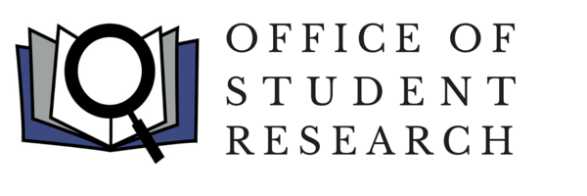 SPRING 2024FACULTY EXCELLENCE IN MENTORING AWARDCALL FOR NOMINATIONS